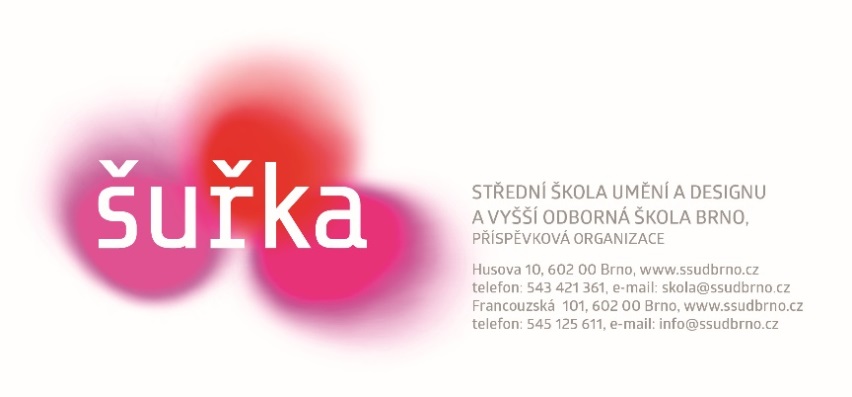 	V Brně Žádost o nahrazení zkoušky z cizího jazyka v rámci PČ MZ výsledkem úspěšně vykonané standardizované zkouškyVážený pane řediteli,s odkazem na ustanovení § 81 odst. 6 školského zákona a v souladu s ustanoveními vyhlášky č. 177/2009 Sb., o bližších podmínkách ukončování vzdělávání ve středních školách maturitní zkouškou, ve znění pozdějších předpisů, Vás žádám o nahrazení zkoušky z cizího jazyka v rámci profilové části maturitní zkoušky výsledkem úspěšně vykonané standardizované zkoušky z tohoto jazyka na úrovni B2 a vyšší podle Společného evropského referenčního rámce pro jazyky.Standardizovanou jazykovou zkoušku z  jazyka na úrovni  jsem vykonal/-a dne . (uveďte datum vydání certifikátu).Děkuji.Žák/žákyně  ze třídy  Střední škola umění a designu a Vyšší odborná škola Brno, p. o. ……………………………………                      PodpisAdresa žadatele: 	Příloha: Ověřený certifikát (diplom)